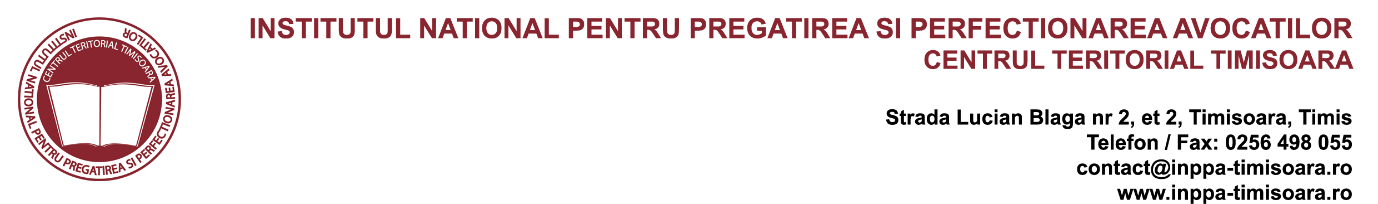 ANUL 1 – PREGĂTIRE PROFESIONALĂ INIŢIALĂAvocații stagiari din Barourile Bihor și Satu-MareNOTĂ:Sesiunile fizice pentru Grupa 1 se vor desfășura în Oradea la sediul Baroului Bihor – Sala de Festivități. ASPECTE PRACTICE PRIVIND ORGANIZAREA ȘI ACTIVITATEA INSTANȚELOR JUDECATOREȘTI ȘI A PARCHETELOR, A BIROURILOR NOTARIALE ȘI A EXECUTORILOR JUDECATOREȘTIGrupa 1ORGANIZAREA ȘI ACTIVITATEA EXECUTORILOR JUDECATOREȘTI19.06.2023, orele 14 – 16fizic PAȘCA Ciprian NarcisORGANIZAREA ȘI ACTIVITATEA INSTANȚELOR JUDECATOREȘTI20.06.2023, orele 14 – 18fizic dr. DOMOCOȘ CarmenORGANIZAREA ȘI ACTIVITATEA BIROURILOR NOTARIALE27.06.2023, orele 14 – 16fizic BABA marinelaORGANIZAREA ȘI ACTIVITATEA PARCHETELOR04.07.2023, orele 13.30 – 16.30fizic PUIE Ciprian Horia